Publicado en Valencia el 25/02/2015 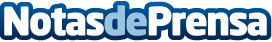 Infortisa, mayorista oficial de la marca ANTECLos clientes podrán adquirir en Infortisa fuentes y cajas de la marca fabricante.Datos de contacto:Ricardo AbaDirector de Marketing e InnovaciónNota de prensa publicada en: https://www.notasdeprensa.es/infortisa-mayorista-oficial-de-la-marca-antec Categorias: Juegos Hardware Software Ciberseguridad Consumo Dispositivos móviles http://www.notasdeprensa.es